О закреплении муниципальных общеобразовательных автономных учреждений за конкретными территориями  муниципального образования «город Свободный» В соответствии с п. 6 ч. 1 ст. 9, ч. 3 ст. 67 Федерального закона Российской Федерации от 29.12.2012 № 273-ФЗ «Об образовании в Российской Федерации», Приказом Министерства Просвещения Российской Федерации от 02.09.2020 № 458 «Об утверждении Порядка приема на обучение по образовательным программам начального общего, основного общего и среднего общего образования», в целях обеспечения территориальной доступности муниципальных образовательных учреждений, а также более рационального комплектования общеобразовательных автономных учреждений обучающимися, руководствуясь Уставом муниципального образования «город Свободный» П О С Т А Н О В Л Я Ю:Закрепить муниципальные общеобразовательные автономные учреждения за конкретными территориями муниципального образования «город Свободный» (приложение № 1). Руководителям муниципальных общеобразовательных автономных учреждений при комплектовании классов на учебный год руководствоваться приложением № 1 к настоящему постановлению. Признать постановление администрации города Свободного от 21.03.2022 № 326 «О закреплении муниципальных общеобразовательных автономных учреждений за конкретными территориями муниципального образования «город Свободный» утратившим силу.Обеспечить опубликование настоящего постановления пресс-секретарю главы муниципального образования (Мягкова К.Г.) в печатном средстве массовой информации, руководителю информационно-аналитического сектора аналитического – правового управления (Галактионов А.Ю.) в сетевом издании admsvb.ru разместить на официальном сайте администрации города в сети Интернет.Настоящее постановление вступает в силу с момента опубликования.Контроль над исполнением настоящего постановления возложить на заместителя главы администрации города по социальной политике Н.И. Грушко. Глава города Свободного                                                                   В.А. КонстантиновНачальник Управления образования администрации     В.В.Булыгин__________________________________                         _____________2024Рассылка: Мягкова К.Г., Галактионов А.Ю., Грушко Н.И., Управление образованияИсполнитель:__________________________________                         _____________2024                                                                       Приложение № 1 к постановлению администрации города                               26.03.2024 № 339                                    Перечень адресов, за которыми закреплены общеобразовательные учреждения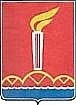 МУНИЦИПАЛЬНОЕ ОБРАЗОВАНИЕ «ГОРОД СВОБОДНЫЙ»МУНИЦИПАЛЬНОЕ ОБРАЗОВАНИЕ «ГОРОД СВОБОДНЫЙ»МУНИЦИПАЛЬНОЕ ОБРАЗОВАНИЕ «ГОРОД СВОБОДНЫЙ»АДМИНИСТРАЦИЯ ГОРОДА СВОБОДНОГОАДМИНИСТРАЦИЯ ГОРОДА СВОБОДНОГОАДМИНИСТРАЦИЯ ГОРОДА СВОБОДНОГОПОСТАНОВЛЕНИЕПОСТАНОВЛЕНИЕПОСТАНОВЛЕНИЕ26.03.2024                                           № 339                                           № 339г.  Свободныйг.  Свободныйг.  Свободный  Согласовано:Аналитическо-правовое управлениеадминистрации города __________________________________                         _____________2024№ п/пНаименование улицы (переулка)№ дома (корпус, литер)№ дома (корпус, литер)МОАУ СОШ № 1 г. СвободногоМОАУ СОШ № 1 г. СвободногоМОАУ СОШ № 1 г. СвободногоМОАУ СОШ № 1 г. Свободного1.1. Улица  РепинаУлица  Репина1, 2/1, 3, 5, 6, 8, 8/1, 10, 12, 12/1, 16, 18, 201.2.Улица 501 кмУлица 501 км1, 21.3.Улица 4-ая ЗалинейнаяУлица 4-ая Залинейная1а, 1, 2, 3, 4, 5, 6, 7, 8, 9, 10, 11, 12, 13, 14, 15, 16, 17, 18, 19, 20, 21, 22, 23, 24, 25, 26, 27, 28, 29, 30, 31, 32, 33, 341.4.Улица5-ая ЗалинейнаяУлица5-ая Залинейная1а, 1, 3, 5, 7, 9, 11, 13, 15, 17, 19, 211.5.Улица 3-я Залинейная Улица 3-я Залинейная 1, 2, 3, 4, 5, 6, 7, 8, 9, 10, 11, 12, 13, 14, 15, 1, 17, 18, 19, 20, 21, 22, 23/1, 23, 24, 28, 29, 30, 32, 33, 34, 35, 36, 37, 38, 39, 40, 41, 421.6.Улица 1-ая ЗалинейнаяУлица 1-ая Залинейная1, 2, 3, 4, 5, 6, 7, 8, 9, 10, 11, 12, 13, 141.7.Улица ДнепровскогоУлица Днепровского1, 2, 3, 4, 5, 6, 7, 8, 9, 10, 11, 12, 13, 14, 15, 16, 17, 18, 19, 20, 21, 22, 23, 24, 25, 26, 27, 29, 31, 33, 34, 35, 361.8.Улица ЛенинаУлица Ленина1, 2, 3, 5, 6, 7, 8, 9, 11, 12, 13, 14, 15, 16, 17, 17/1, 17/2, 17/3, 17/4, 17/5, 18, 19, 19/1, 19/2, 19/4, 19/5, 19/6, 21, 22, 23, 24, 25, 27, 28, 29, 30, 31, 32, 33, 34, 36, 38, 37, 40, 41, 42, 43, 44, 45, 47 49, 50,  51, 52, 53, 54, 55, 56, 57, 58, 59,  62, 64, 661.9.ПереулокПарковыйПереулокПарковый1, 2, 3, 4, 5, 6, 7, 8, 9, 10, 12, 12/1, 141.10.Переулок ЛокомобильныйПереулок Локомобильный1, 2, 3, 4, 5, 6, 7, 8, 91.11.УлицаШатковская УлицаШатковская 1, 3, 4, 5, 6, 7, 8, 11, 15, 17, 21, 23, 27, 29, 33, 35, 37, 38, 39, 40, 41, 42, 43, 44, 45, 46, 46/1, 48, 50, 52, 54, 56, 58, 60, 62, 64, 66, 681.12.ПереулокМостовой ПереулокМостовой 3, 4, 5, 6, 7, 8, 9, 10, 11, 12, 13, 14, 15, 16, 18, 20, 22, 241.13.УлицаЛинейная УлицаЛинейная 4, 17, 18, 19, 20, 21, 22, 23, 24, 251.14.Улица Мухина Улица Мухина 1, 2, 3, 4, 5, 6, 7, 8, 9, 10, 11, 12, 13, 14, 15, 16, 17, 18, 20, 22, 24, 26, 28, 30, 32, 34, 36, 38, 40, 42, 44, 45, 46, 54, 64, 66, 68, 1.15.Улица 50 лет Октября  Улица 50 лет Октября  1, 3, 4, 5, 6,7, 8, 8/1, 9,10,11, 12, 13, 15, 15/1, 17, 19, 21, 231.16.Переулок ЗеленыйПереулок Зеленый1, 2, 3, 4, 6, 7, 8, 10, 11, 12, 13, 14, 15, 16, 17, 18, 23, 251.17.Переулок КвартальныйПереулок Квартальный4, 5, 6, 7, 8, 91.18.Переулок ЧеховаПереулок Чехова1, 2, 3, 6, 7, 9, 25, 27, 29, 35, 37, 39, 39, 40/1, 40, 41, 43, 45,  47, 48, 49, 50, 51, 52, 53, 54, 55, 56, 57, 58, 59, 60, 61, 62, 63, 64, 65, 66, 67, 68, 69, 70, 71, 72, 73, 74, 76, 78, 80, 82, 84, 86, 88, 90, 92, 94, 96, 98, 100, 102, 104, 106, 108, 110, 112, 114, 116, 118, 120, 1221.19.ПереулокУгловойПереулокУгловой3, 5, 7, 9, 10, 111.20.Улица ЛитвиновскаяУлица Литвиновская1/1, 1/2, 1/3, 2/1,2/2, 2/3, 2/4, 2, 3, 4, 5, 6, 7, 8, 9, 10, 11, 12, 13, 14, 15, 16, 17, 18, 19, 20, 21, 22, 23, 24, 25, 26, 28, 29, 30, 30/1, 31, 32, 33, 34, 35, 36, 37, 38, 39, 41, 42,43, 44, 45, 47, 48, 50, 52, 54, 56, 58, 60, 62, 64, 66, 68, 70, 721.21.Улица Проезжая Улица Проезжая 1, 2, 3, 4, 5, 6, 7, 9, 11, 13, 15, 17, 19, 21, 23, 391.22.Улица МастерскаяУлица Мастерская1, 2, 3, 4, 5, 6, 7, 8, 9, 10, 11, 12, 13 14, 15, 16, 17, 18, 19, 20, 22, 23, 24, 25, 27, 28, 29, 30, 311.23.УлицаПодгорная УлицаПодгорная 2, 3, 4, 5, 6, 7, 8, 9, 10, 11, 12, 13, 14, 15, 16, 17, 18, 19, 21, 21/1, 22, 23, 24, 25, 26, 27, 28, 29, 30, 31, 32, 33, 34, 35, 36, 37, 38, 39, 40, 41, 42, 43, 44, 45, 47, 48, 49, 50, 51, 53, 54, 55, 57, 58, 59, 60, 61, 62, 63, 64, 65, 66, 67, 68, 69, 70, 71, 72, 73, 74, 75, 76, 77, 78, 79, 80, 81, 82, 83, 84, 86, 85, 87, 89, 93, 95, 97, 101, 103, 105, 1151.24.УлицаМедицинскаяУлицаМедицинская1, 2, 3, 4, 5, 6, 7, 8, 9, 10, 13, 19, 21, 23, 251.25.Улица ПарниковаяУлица Парниковая1, 2, 3, 4, 5, 6, 7, 8, 9, 10, 11, 12, 13, 14, 15, 16, 16/1, 16/2, 17, 18, 19, 20, 211.26.ПереулокПрокатный ПереулокПрокатный 1, 2, 3, 4, 5, 6, 7, 8, 9, 10, 11, 12, 13, 14, 15, 16, 18, 20, 22, 24, 25, 26, 27, 28, 29, 31, 30, 32, 33, 34, 36, 37, 38, 39, 40, 41, 42, 43, 44, 45, 46, 48, 49, 50, 51, 52, 53, 54, 55, 56, 57, 59, 61, 63, 65, 671.27.Улица Народная Улица Народная 1, 2, 3, 4,  5, 6, 7, 8, 9 10, 11, 12, 13, 14, 15, 16/1, 16, 17, 18, 18/1, 19, 21, 23, 24,  25, 27, 29, 31, 33, 35, 37, 39, 41, 47, 48, 49, 50, 51, 52,  53, 54, 55, 1.28.УлицаР-КрестьянскаяУлицаР-Крестьянская1, 2, 3, 4, 5, 6, 8, 9, 10, 11, 12, 17, 19, 21, 23, 32, 34, 35, 36, 37, 391.29.Переулок ТополевыйПереулок Тополевый1, 2, 3, 4, 5, 6, 7, 8, 9, 10, 11, 12, 13, 14, 15, 16, 17, 18, 19, 20, 21, 22, 23, 24, 25, 26, 27, 28, 29, 31, 33, 35, 37, 391.30.УлицаЛучистая УлицаЛучистая 1, 2, 3, 4, 5, 6, 7, 8, 9, 101.31.Улица Голубиная Улица Голубиная 1, 3, 4, 5, 6, 7, 8, 9, 10, 11, 12, 13, 14, 15, 16, 17, 18, 19, 21, 22, 261.32.Улица Инженерная Улица Инженерная 1, 2, 3, 4, 5, 6, 7, 9, 10, 11, 13, 15, 17, 18, 19, 20, 21, 23, 25, 27, 29, 32, 34, 53, 551.33.УлицаЗейская УлицаЗейская 1, 2/1, 2/2, 2/3, 3, 4, 5, 6, 7, 8, 9, 10, 11, 12, 13, 14, 15, 16, 17, 18, 19, 20, 21, 22, 23, 24, 25, 26, 28, 29, 30, 31, 32, 33, 37, 38, 39, 44, 52, 54, 56, 58, 60, 62, 66, 681.34.УлицаК. МарксаУлицаК. Маркса1, 2, 3, 4, 6, 8, 9, 10, 11, 12, 13, 14, 15, 16, 17, 18, 19, 20, 22, 23, 25, 27, 29, 31, 33, 34, 35, 37, 38, 39, 40, 42, 44, 46, 50, 52, 54, 56, 58, 60, 621.35.УлицаКручинина УлицаКручинина 1, 1/1, 3, 5, 7, 8, 9, 10, 11, 12,13, 14, 16, 18, 20, 22, 24, 26, 28, 321.36.Улица Управленческая Улица Управленческая 1, 2, 3, 4, 5, 6, 6/1 7, 8, 9, 10, 11, 12, 13, 14, 15, 16, 17, 18, 19, 20, 21, 22, 24, 25, 26, 27, 8, 29, 30, 31, 32, 32/1, 33, 34, 35, 36, 37, 38, 39, 40, 41, 43, 44, 46, 50, 52, 53, 62, 64, 66, 69, 711.37.Улица 40 лет ОктябряУлица 40 лет Октября1, 2, 3, 4, 5, 6, 7, 8, 9, 10, 11, 12, 13, 14, 15, 16, 17, 18, 19, 20, 21, 22, 23, 24, 25, 26, 27, 29, 30, 31, 32, 33, 34, 35, 36, 37, 38, 39, 40, 41, 42, 43, 44, 45, 46, 47,48,  49, 50, 51, 52, 53, 54, 55,56,  57, 58, 59, 60, 61, 62, 63, 64,  65, 67, 68, 69, 70, 71, 72, 73, 74, 75, 76, 77, 78, 79, 80, 81, 83, 84, 85, 87, 89, 91, 93, 94, 96, 97, 98,  99, 100, 101, 1031.38.УлицаПочтамтская УлицаПочтамтская 4, 6, 8, 10, 12, 14, 16, 18, 20, 22, 24, 26, 28, 30, 32, 34, 36, 441.39.ПереулокМостовой ПереулокМостовой 17, 19, 21, 23, 25, 28, 30, 32, 341.40.УлицаЛинейная УлицаЛинейная 30, 31, 32, 331.41.УлицаКомсомольская УлицаКомсомольская 1, 3, 5, 71.42.Улица МилицейскаяУлица Милицейская1,2,3,4,5,6.7,8,9,10,11,12,13,14,15,16,17,18,19,20,21,22МОАУ СОШ № 2 г.  СвободногоМОАУ СОШ № 2 г.  СвободногоМОАУ СОШ № 2 г.  СвободногоМОАУ СОШ № 2 г.  Свободного2.1.Улица Почтамтская Улица Почтамтская 1, 3, 5 7, 9, 11, 13, 15, 17, 19, 21, 23, 25, 27, 29, 31, 33, 35, 37, 39, 41, 43, 45, 46, 46/1, 47, 48, 49,  51, 55, 59, 61, 63, 65, 67, 69, 71, 73, 75, 77, 79, 81, 83, 91, 93, 95, 99, 105, 111, 113, 115, 117, 1222.2.Улица ДзержинскогоУлица Дзержинского1, 2, 3, 4, 5 6, 7, 8, 9, 10, 11, 12, 13 14, 15, 16, 17, 18, 19, 20, 21, 22, 23, 24, 25, 26, 27, 28, 29, 30, 31, 32, 33, 34, 35, 36, 37, 38, 39, 41, 42, 43, 44, 46, 47, 48, 49, 51, 52, 60, 61, 62, 63, 64, 65, 66, 67, 68, 69, 70, 72, 74, 76, 78, 80, 822.3.ПереулокТрансформаторный ПереулокТрансформаторный 2, 3, 4, 5, 6, 7, 8, 9, 10, 11, 12, 13, 14, 15, 16, 17, 18, 19, 19/1, 20, 21, 22, 23, 25, 27, 29, 31, 33 2.4.УлицаПостышева УлицаПостышева 1, 2, 3, 4, 5, 6, 7, 8, 9, 10, 11, 12, 13, 14, 15, 16, 17, 18, 19, 20, 22, 23, 24, 25, 26, 27, 28, 29, 30, 31, 32, 33, 34, 35, 36, 37, 38, 39, 40, 41, 42, 44, 45, 46, 47, 48, 49, 50, 51, 52, 53, 54, 56, 57, 58, 61, 63, 64, 60, 62,  64, 69, 71, 732.5.Улица Вокзальная Улица Вокзальная 1, 2, 3, 4, 5, 6, 7, 8, 9, 10, 11, 12, 13, 14, 15, 16, 17, 18, 19, 20, 21, 22, 24, 25, 26 28, 29, 30, 35, 39, 39/1, 41, 42, 43, 45, 47, 48, 49, 50, 51, 52, 53, 54, 56, 582.6.УлицаШевченко УлицаШевченко 1, 2, 3, 4, 5, 6, 7, 8, 9, 10, 12, 14, 16, 18, 20, 22, 24, 26, 28, 30, 32, 342.7.Улица М-ЧесноковскаяУлица М-Чесноковская3, 4 , 5, 6, 7, 8, 9, 10, 11, 12, 13, 14, 15, 16, 17, 19, 20, 21, 22, 23, 24,  25, 26, 27, 28, 29, 30, 32, 33, 34, 35, 36, 37, 39, 41, 43, 45, 47, 49, 51, 53, 55, 57, 59, 61, 63, 65, 67, 69, 71, 73, 75, 79, 85, 87, 89, 91, 93, 95, 97, 99, 101, 103, 105, 107, 109, 111, 113, 115, 1172.8.УлицаЛинейная УлицаЛинейная 35, 37, 39, 40, 45, 46, 47, 48, 49, 50, 512.9.УлицаШатковская УлицаШатковская 82, 84, 85/1, 86, 87, 88, 89, 90, 91, 92, 93, 94, 95,  96, 97, 98, 99, 100, 101, 101/1, 102, 103, 104, 105, 106, 107, 108, 109, 110, 111, 112, 113, 114, 115, 116, 117, 118, 119, 120, 121, 122, 124, 125, 126, 127, 128, 129, 130, 131, 134, 135, 136,  137, 138, 139, 140, 141, 142, 143, 1442.10.УлицаМухина УлицаМухина 105, 107, 109 111, 113, 115, 117, 119, 121, 123, 125, 127, 129, 131, 132, 133, 134, 135, 136, 137, 138, 139, 140, 141, 142, 144, 154, 156, 158, 160,  162, 164, 166, 168, 170, 172, 174, 176, 178, 1802.11.Улица Ленина Улица Ленина 73, 75, 77, 79, 81, 85, 87, 87/1, 88, 89, 90, 92, 93, 95, 97, 98, 99, 101, 102, 103, 105, 107, 108, 109, 110, 111, 112, 113, 114, 115, 116, 117, 118,  119, 120, 121, 122,  123, 124, 128, 130, 134, 136, 138, 142, 144, 1462.12.Улица50 лет ОктябряУлица50 лет Октября32, 34, 36, 38, 44,46, 47, 49, 50, 51, 52, 54, 59, 60, 62, 63, 64, 65, 66, 67, 68, 69, 70, 71, 72, 73, 74, 75, 76, 77, 78, 79, 81, 83, 85, 90, 91, 92, 94, 96, 98, 100,  101, 102, 103, 104, 106, 109, 111, 113, 115, 117 2.13.Улица Комсомольская Улица Комсомольская 10,14,18, 36, 38, 41, 43, 45, 47, 48, 49, 50, 51, 52, 53, 54, 55, 56,  57, 58, 59, 60, 61, 62, 63, 64, 65, 66, 67, 68, 69, 70, 71, 72, 73, 74, 75, 76, 77, 78, 79, 80, 81, 82, 83, 84, 85, 87, 88, 89, 90, 91, 92, 93, 94, 95, 96, 97, 98,  99, 100, 101, 102, 103, 104, 105, 106, 107, 108, 109, 110, 111, 112, 113, 114,  115, 116, 117, 118, 119, 120, 121, 122, 1232.14.УлицаПушкинаУлицаПушкина1, 2, 3, 4, 5, 6, 7, 8, 9, 10, 11, 12 13, 14, 15, 16, 17, 18, 19, 21 23, 25, 27, 29, 31, 33, 34, 35, 37, 39, 41, 43, 45, 47, 49, 51, 53, 57, 59, 61, 63, 65, 67, 69, 71, 73, 75/1 75, 77, 79/1, 79, 81, 83, 85, 87, 89, 91, 93, 95, 972.15.Улица ПодгорнаяУлица Подгорная100, 102, 104, 106, 110, 112, 114, 116, 117, 118, 119, 120, 121, 122, 123, 124, 125, 126, 127, 128, 129, 130, 131, 132, 133, 134, 135, 136, 137, 138, 139, 140, 141, 142, 143, 144, 145, 146, 148, 150, 152, 154, 156, 158, 1602.16.УлицаР-КрестьянскаяУлицаР-Крестьянская40, 41, 42, 43, 44, 45, 46, 47, 48, 50, 51, 52, 53, 54, 55, 56, 57, 58, 59, 60, 61, 62, 63, 64, 65, 66, 67, 68, 69, 70, 71, 72, 73, 74, 75, 76, 77, 78, 79, 80, 81, 82, 83, 84, 85, 86, 87, 87/1, 88, 89,  90, 91, 92, 93, 94, 95, 96, 97, 98, 99, 100, 101, 103, 104, 105, 105/1, 106, 107, 108, 109, 110, 111, 112, 113, 114, 115, 116, 117, 118, 120, 122, 124, 126, 128, 130, 132, 134, 136, 138, 140, 142, 144, 146, 146/1, 148, 150, 152, 154, 156, 158, 160, 162, 1642.17.УлицаИнтернациональная УлицаИнтернациональная 1, 2, 3, 4, 5, 7, 8, 9 10, 11, 12, 13, 16, 17, 19, 19/1, 20, 21, 22, 23, 24, 25, 26, 27, 28, 29, 30, 31, 32, 33,  34, 35, 36, 37, 38, 39, 40, 41, 43, 44, 45, 46, 47, 48, 49, 50, 51, 52, 53, 54, 55, 56, 57, 58, 59, 60, 61, 62, 63, 64, 65, 66, 67, 68, 69, 70, 71, 72, 73, 74, 78, 80, 822.18.УлицаНароднаяУлицаНародная56, 57, 59, 60 , 61, 62, 63, 64, 65, 66, 67, 68, 69, 70, 71, 72, 74, 75, 76, 77, 78, 79, 80, 81, 82, 83, 84, 85, 86, 87,  88, 89, 90, 91, 92, 93, 94, 95, 96, 97,  98, 99, 100, 101, 102, 103, 104, 105, 106,  107, 108, 109, 110, 111, 112, 113, 114, 115, 116, 117, 118, 119, 120, 121, 122, 123, 124, 125, 126, 127, 128, 129,  130, 131, 132, 134, 136/1, 135, 135/1, 136, 137, 138, 138/1, 139, 140, 141, 142, 143, 141, 144, 145, 146, 147, 148, 150, 1522.19.Улица 1905 годаУлица 1905 года1, 2, 3, 4, 5, 6, 7, 7/1, 8, 9, 10, 11, 12, 13, 14, 15, 16, 18, 19, 20, 20/1, 21, 22/1,  22, 23, 24, 25, 25/1, 26, 28, 30, 30/9, 31, 31/1, 32, 34 2.20.УлицаПионерская УлицаПионерская 1, 2,  3, 4, 5, 6, 8, 9, 10, 11, 12, 13, 14, 15, 16,  17, 18, 19, 20, 21, 22, 24, 25, 27, 28, 29, 30, 31, 32, 33, 34,  35, 37, 38, 39, 40, 41, 42, 43, 44, 45, 46, 48, 50, 2.21.УлицаСоветская УлицаСоветская 1, 3, 4, 5, 6, 7, 8, 9, 10, 11, 12, 13, 14, 15 16 17, 18, 19, 20, 21, 22, 23, 24, 25, 26, 27, 28, 29, 30, 31, 332.22.Улица ХабаровскаяУлица Хабаровская3, 4, 5, 6, 7 ,82.23.Улица Бульварная Улица Бульварная 1/1, 1, 2, 3, 4, 6, 8, 102.24.Улица Кольцова Улица Кольцова 1, 2, 3, 4, 5, 6, 7, 8, 9, 10, 11, 12, 13, 14, 15, 16, 17, 18, 19, 20, 21, 22, 23, 25, 272.25.Улица 3-я линияУлица 3-я линия182.26.УлицаКруговая УлицаКруговая 1, 2, 3 4, 5, 7, 9, 10, 11, 12, 13, 14, 15, 16, 17, 18, 19, 20, 21, 22, 23, 24, 25, 26, 27, 28, 29, 30, 31, 32, 33, 34, 362.27.УлицаБузулинское шоссеУлицаБузулинское шоссе2, 2/1,2/2, 4, 4/2, 4/1, 6, 8, 10, 12, 12а, 14, 15, 16, 18, 19, 20, 22, 23, 24, 24а, 25, 26, 28, 28/2, 28/1, 29, 31, 32, 33, 34, 36, 38, 40, 42, 46, 48, 50, 52, 542.28.Переулок Марины РасковойПереулок Марины Расковой1, 1а, 1б, 2, 3, 5, 62.29.ПереулокАэрофлотскийПереулокАэрофлотский1, ½, 1/1, 1, 2, 3, 4, 5, 6, 7, 8, 9, 10, 11, 12, 13, 14, 14а, 15, 16, 18, 192.30.Воинская частьВоинская часть03415МОАУ СОШ № 5  им. К.Н. Чубаровой  г. СвободногоМОАУ СОШ № 5  им. К.Н. Чубаровой  г. СвободногоМОАУ СОШ № 5  им. К.Н. Чубаровой  г. СвободногоМОАУ СОШ № 5  им. К.Н. Чубаровой  г. Свободного3.1. Улица ЗагороднаяУлица Загородная1, 2, 4, 6, 8, 10,12, 12/1, 14/1, 16, 16/2, 18, 20, 21,22, 23, 24,  25,26, 27, 28, 29, 30/1,  31, 32, 33, 34, 36, 38, 40, 41, 42, 42/2, 43, 48, 49, 71, 57, 57/1,59,61, 69, 71, 753.2.УлицаПоселковая УлицаПоселковая 17, 18, 19, 20, 21, 22, 23, 25 3.3.Переулок ПоселковыйПереулок Поселковый1, 2, 3, 4, 5, 6, 7, 8, 9, 10, 11, 12, 14, 15, 16, 173.4.Улица Чайковского Улица Чайковского 1, 2, 3, 7, 8, 9, 10, 11, 13, 15, 16, 17, 18, 18/1, 19, 203.5.Улица СадоваяУлица Садовая1, 1/1, 2, 3, 4, 5, 6, 7, 8, 9, 10, 11, 12, 13, 14, 16, 183.6.Улица ВосточнаяУлица Восточная1, 2, 3, 4, 5, 6, 7, 8, 9, 10, 11, 12, 13, 14, 15, 16, 17, 18, 193.7.Улица СевернаяУлица Северная1, 2, 3, 4, 5, 6, 7, 8, 9, 10, 11, 12, 13, 14, 153.8.Улица БезымяннаяУлица Безымянная1, 2, 3, 4, 5, 6, 6/1, 7, 8, 9, 10, 11, 12, 13, 14, 15, 16, 17, 18, 19, 21, 23, 25, 25/1, 25/2, 27, 27, 1, 293.9.УлицаКонная УлицаКонная 1, 2, 3, 4, 5, 6, 7, 8, 9, 10, 11, 12, 13, 14, 15, 16, 17, 18, 19, 20, 21, 22, 23, 24, 25, 26, 27, 28, 29, 30, 31, 32, 33, 34, 35, 36, 37, 37/1, 38, 39, 40, 41, 42, 43, 43/1, 44, 45, 47, 49, 513.10.Улица ГидротехническаяУлица Гидротехническая1, 2, 3, 4, 5, 6, 7, 8, 9, 10, 11, 12, 13, 14, 15, 16, 17, 18, 19, 20, 21, 22, 23, 24, 25, 26, 27, 28, 29, 30, 31, 32, 33, 33/1, 33/2, 34, 35, 36, 37, 38, 39, 40, 41, 42, 43, 44, 45, 46, 47, 48, 49, 50, 51, 52, 53, 54, 55, 56, 57, 59, 603.11.Улица Перская Улица Перская 1, 2, 3, 4, 5, 6, 7, 8, 9, 10, 11, 12, 13, 14, 15, 17, 18, 19, 20, 21, 22, 23, 24, 25, 26, 27, 28, 29, 30, 31, 32, 33, 24, 25, 36, 37, 38, 39, 40, 41, 42, 43, 44, 45, 46, 47, 48, 49, 50, 51, 52, 53, 54, 56, 57, 58, 59, 60, 61, 62, 63, 64, 66, 68, 70, 72, 74, 76, 783.12.Улица ПартизанскаяУлица Партизанская1, 2, 2/1, 3, 4, 5, 6, 7, 8, 9, 10, 11, 12, 13, 14, 15, 16, 17, 18, 19, 20, 21, 22, 23, 24, 25, 26, 27, 28, 29, 30, 31, 32, 33, 34, 35, 36, 37, 38, 39, 40, 41, 42, 43, 44, 45, 46, 47, 48, 49, 50, 51, 52, 53, 54, 55, 56, 57, 58, 59, 59/1, 60, 62, 64, 65, 66,  67, 68, 69, 70, 71, 72, 74, 76, 78, 80, 81, 84, 86, 88, 90 3.13.Улица ЛеснаяУлица Лесная1, 2, 3, 4, 5, 6, 7, 8, 9, 10, 11, 12, 13, 14, 15, 16, 17, 18,  19, 19/1, 20, 21, 22, 23, 24, 25, 26, 27, 28, 29, 30, 31, 32, 33, 34, 35, 36, 37, 38, 39, 40, 41, 42, 43, 44,  45, 46, 47,  48, 49, 50, 51, 52, 53, 54, 55,  56, 57, 58,  59, 60, 61, 62, 63, 65, 66, 65А, 67, 69, 71, 78, 80, 823.14.Улица ВысокаяУлица Высокая1, 2, 3, 4, 5, 6, 7, 8, 9, 10, 11, 12, 13, 14, 15/1, 16, 17,  17/1, 18, 19, 20, 21, 22, 23, 24, 25, 26,  27, 28, 29, 30, 31, 32, 33, 34, 35, 26, 37,  38 39, 40, 41, 43, 44, 45, 46, 47, 48, 49, 50, 51, 52, 53, 54, 55,  56, 57, 58, 59, 60, 61, 62, 63, 65, 66,  67, 69, 70, 71, 72, 73, 74, 75, 76, 77, 78, 79, 80, 823.15.Улица ЛомоносоваУлица Ломоносова2, 4, 6, 8, 10, 12, 13, 14, 15, 16, 17,  18, 19, 20, 21, 22, 23, 24, 25, 26, 27, 28, 29, 30, 32, 33, 34, 35,  36, 37, 38, 39,  40, 41, 42, 43, 44, 45, 47, 48, 49, 50, 51,  52, 53, 54, 55, 56, 57, 58, 59, 60, 61, 62, 63, 64, 65,  66, 67, 68, 69, 70, 71, 72, 74, 75, 76, 77, 78, 79,  80, 81, 82, 83, 84, 85,  86, 87, 88, 89,  90, 91, 92, 93,  94, 95, 96, 97, 98, 99, 100, 102, 102, 103,  104, 105, 106, 107, 108, 110, 112, 114 3.16.Улица КооперативнаяУлица Кооперативная2, 4, 6, 8, 10, 11, 12, 13, 14, 15, 16, 17,  18, 19, 20, 21, 22, 23, 24, 25, 26, 27, 27, 1, 28, 29, 31,  32,  34, 35, 36, 37, 38, 39,  40, 41, 42, 43, 44, 45, 46, 47, 48, 49, 50, 51,  52, 53, 54, 55, 56, 57, 58, 59, 60, 61, 62, 63, 64, 65, 66, 67, 68, 69, 70, 71, 72, 74, 75, 76, 77, 78,  80, 82, 84, 86, 88, 90 3.17.Улица  ТупаяУлица  Тупая1, 2, 3, 4, 5, 6, 7, 8, 9, 10,  11, 12, 13, 14, 15, 16,  17, 18, 19, 20, 20/1, 21, 22, 23, 24, 25, 26, 27, 28, 29, 30, 31,  32, 32, 33, 34, 35, 36, 37, 38, 39, 40, 41,  42, 43, 44, 46, 48, 50, 523.18.Улица ПродольнаяУлица Продольная1, 2, 3, 4, 5, 6, 7, 8, 9, 10,  11, 12, 13, 14, 15, 16, 17, 18, 19, 20, 21, 22, 23, 24, 25, 26, 27, 28, 29, 30, 31, 32, 32, 33, 34, 35, 36, 37, 38, 39, 40, 41, 42, 43, 44, 46, 48, 50, 51, 52, 53, 54, 55, 56, 57, 58, 59, 60, 61, 62, 64, 66, 68, 703.19.Улица ЛуговаяУлица Луговая1, 2, 3, 5,  7,  8,  9, 10,  13,  15, 16,  17, 18, 19, 20, 21, 22, 25,  26, 27, 28, 30, 31,  32, 32,  33, 34, 35, 36, 37, 38, 39, 40, 41,  42,  46, 47, 48, 49, 50, 51, 52, 53, 54, 55, 56, 57, 58, 59, 60, 61, 62, 83,  64, 65, 66, 67, 68,  69, 70, 71, 72, 73, 74, 75, 76, 77, 78, 79, 80, 81, 82, 83, 84, 85, 86, 88, 89, 90, 91 3.20.Улица 1-ая Релочная Улица 1-ая Релочная 2, 7, 8 3.21.Улица 2-ая РелочнаяУлица 2-ая Релочная1, 3 3.22.Улица 3-ая Релочная Улица 3-ая Релочная 3 3.23.Улица Постышева Улица Постышева 66, 68, 72, 74, 75, 76, 77, 78, 79, 80, 81, 82, 83, 843.24.Улица ВокзальнаяУлица Вокзальная55, 57, 59, 60, 61, 62, 63, 64, 65, 66, 67, 68, 69, 70, 71, 72, 73, 74, 76, 78 3.25.Улица Прямая Улица Прямая 1, 2,  3, 4, 5, 6, 7, 8, 9, 10, 11, 12, 14, 15, 16, 17, 18, 19, 20, 21, 22, 23, 24, 25, 26, 27, 28, 29, 30, 31, 32, 33, 34, 35, 36, 37, 38, 39, 40, 41, 42, 43, 44, 45, 46, 47, 48, 49, 50, 51, 52, 53, 54, 55, 56, 57, 58, 59, 60, 61, 62, 63, 64, 65, 66,  67, 68, 69, 70, 71, 72, 73, 74, 75, 76, 77, 78, 79 80, 81, 82, 83, 84, 85, 86, 87, 88, 89, 90, 91, 92, 93, 94, 95, 96, 97, 98, 99, 101, 1033.26.Улица Воровского Улица Воровского 1, 2, 3, 4, 5, 6, 7, 8, 9, 10, 11, 12,  13, 14, 15, 16, 17, 18, 19, 20, 21, 22, 23, 24, 25, 26, 27, 28, 29, 30, 31, 32, 33, 34,  35, 36, 37, 38, 39, 40, 41, 42, 43, 44, 45, 46, 47, 48, 49, 50, 51, 52, 53, 54, 55, 56, 57, 58, 59, 60, 61, 62, 63, 64, 65, 66,  67, 68, 69, 70, 71, 72, 73, 74, 75, 76, 77, 78, 79,  80, 81, 82, 83, 84, 85, 86, 87, 88, 89, 90, 91, 92, 93, 94, 95, 96, 97, 98, 99, 101, 103, 105, 107, 109, 111, 13, 115, 117, 119, 121, 123, 127, 129, 131, 133, 135, 137, 139, 141, 143, 1453.27.Улица Фадеева Улица Фадеева 1, 2, 3, 4, 5, 6, 7, 8, 10, 11, 12, 13, 14, 15, 16, 18, 18/1, 20, 22, 24, 26, 28, 303.28.Улица БерезоваяУлица Березовая1, 2, 3, 4, 5,  6,  7, 8, 8/1, 9, 10, 11, 12, 13, 14, 15, 16, 17, 18, 19, 20, 21, 22, 23, 24, 25, 26, 27, 28, 29, 30, 31, 32, 33, 34, 35, 36, 37, 38,  39,  30, 41, 42, 42/1, 43, 44, 45, 46, 47, 48, 49, 50, 51, 52, 53, 54, 55, 56, 57, 59, 613.29.Улица М.  ЧесноковскаяУлица М.  Чесноковская50, 52, 54, 56, 58, 60, 62, 64, 66, 68, 72, 74, 76, 78, 80, 82, 84, 86, 88, 90, 92, 94, 96, 98, 100, 102, 104, 106, 108, 110, 112, 114,  116, 118, 119, 120, 121, 122, 123, 124, 125,  126, 127, 128, 129, 130, 131, 132, 133, 134, 135, 136, 137, 138, 139, 140, 141, 142, 143, 144, 145, 146, 147, 148, 149, 150, 151, 152, 153, 154, 155, 156, 157, 158, 159, 150161, 162, 163, 164, 165, 166, 167, 169, 169, 170, 171, 172, 173, 174, 175, 176, 177,  179, 181, 183, 185, 187, 189, 191, 193, 195, 197, 199, 201, 203, 205, 207, 209, 211, 213, 215, 217, 219, 221, 223,  225,  227, 229, 231, 233, 235, 237, 239, 241, 243, 245, 247, 249, 249/1 3.30.Улица ВерхняяУлица Верхняя1, 2, 3, 4, 5, 6, 7, 8, 9, 10, 11, 12, 14, 15, 16, 18, 19, 20, 21, 22, 23, 24, 25, 26, 27, 28, 29, 30, 31, 32, 33, 34, 35, 36, 37, 38, 39, 40, 41, 42, 43, 44, 45, 46, 47, 48, 49, 50, 51, 52, 53, 54, 55, 56, 57, 58, 59, 60, 61, 62, 63, 64, 65, 66,  67, 68, 69, 70, 71, 72, 73, 74, 75, 76, 77, 78, 79, 80, 81, 82, 83, 84, 85, 86, 87, 88, 89 90, 91, 92, 93, 94, 95, 97,  99, 101, 103,  105, 107, 109, 111, 113, 115, 117, 119, 1213.31.Улица КалининаУлица Калинина1, 2, 3, 4, 5, 6, 7, 8, 9, 10/1, 10/2,  11, 12, 13, 14, 15, 16, 18, 19, 20, 21, 22, 23, 24, 25, 26, 27, 28, 29, 30, 31, 32, 33, 34, 35, 36, 37, 38, 39, 40, 41, 42, 43, 44, 45, 46, 47, 48, 49, 50, 51, 52, 53, 54, 55, 56, 57, 58, 59, 60, 61, 62, 63, 64, 65, 66, 67, 68, 69, 71, 733.32.Улица Чубаровых Улица Чубаровых 1, 2, 3, 4, 5, 6, 7, 8, 9, 10, 11, 12, 13,  14, 15, 16, 18, 19, 20, 21, 22, 23, 24, 25, 26, 27, 28, 29, 30, 31, 32, 33, 34, 35, 36, 37, 38, 39, 40, 41, 42, 43, 44, 45, 46, 47, 48, 49, 50, 51, 52, 54, 56, 58, 58/1, 59, 59/1,  60, 62, 64, 65, 66, 67, 68, 69, 70, 71, 72, 73, 74, 75, 76, 77, 79, 81, 83, 85, 873.33.Улица НижняяУлица Нижняя1, 2, 3, 4, 5, 6, 7, 8, 9, 10, 11, 12, 13, 14, 15, 16, 18, 19, 20, 20/1, 20/2, 21, 23, 23/1, 23/2, 23/3, 23/4, 25, 27, 29, 30, 31, 33, 34, 35, 36, 37, 39, 40,  41, 42, 43, 44, 45, 46, 47, 48, 49, 51, 53, 553.34.Улица КлючеваяУлица Ключевая1, 2, 3, 4, 5, 6, 7, 8, 9, 10, 11, 12, 13, 14, 15, 16, 18, 19, 20, 21, 22, 24, 30, 32, 34, 36, 38, 40, 42, 44, 48, 50, 51, 713.35.Улица 5-е декабряУлица 5-е декабря1, 3, 4, 5, 6, 7, 8, 9, 10 МОАУ СОШ № 6 г. СвободногоМОАУ СОШ № 6 г. СвободногоМОАУ СОШ № 6 г. СвободногоМОАУ СОШ № 6 г. Свободного4.1. Улица АмурскаяУлица Амурская1, 2, 3, 4, 5, 6 7, 8, 9, 10, 11, 12, 13, 14, 15, 15/1, 16, 17, 18, 19, 20, 21, 22, 23, 24, 25, 26, 27, 28, 29, 30, 31, 32, 33, 34, 35, 36, 37, 39, 40, 41, 42, 43, 44, 45, 46, 47, 48, 49, 50, 51, 53, 54, 54/1, 54/2, 55, 57, 59, 61, 63, 65, 67, 69, 71, 73, 75, 77, 79, 81, 83, 85, 87, 89, 91, 93, 954.2.УлицаМаяковского УлицаМаяковского 1, 2, 3, 4, 5, 5/1, 5/2, 6, 7, 8, 8/1, 9, 10/1, 10, 11, 12, 13, 14, 15, 15/1, 16, 17, 18, 19, 20, 21, 22, 23, 24, 25, 26, 27, 28, 29, 30, 31, 32, 33, 34, 35, 36, 37, 38, 39, 40, 41, 42, 43, 44, 45, 46, 47, 48, 49, 50, 51, 52, 53, 54, 55, 56, 57, 58, 59, 60, 61, 62, 63, 64, 65, 66, 67, 68, 69, 70, 70/1, 71, 73, 74, 75, 76, 77, 78, 794.3.ПереулокОреховый ПереулокОреховый 1, 3, 4, 5, 6, 8, 9, 10, 11, 12, 13, 14, 15, 16, 17, 18, 19, 20, 21, 22, 23, 24, 25, 26, 27, 28, 29, 30, 31, 32, 33, 34, 35, 36, 37, 38, 39, 40, 41/1, 41, 42, 43, 43/2, 43/1, 44, 45, 46, 47, 48, 49, 50, 50/1, 51, 52, 53, 54, 55, 56, 57, 58, 59, 60/1, 60, 61, 62, 63, 64, 65, 66, 67, 68, 69, 70, 71, 72, 73, 75, 77, 794.4.ПереулокДальневосточныйПереулокДальневосточный1, 2, 3, 5, 64.5.Переулок ЗападныйПереулок Западный1, 2, 3, 4, 5, 6, 7, 8, 9, 10, 12, 144.6.ПереулокЮжный ПереулокЮжный 1,1/1,2,3,4,5,7, 8, 9,10,11,11/1,12,13,14, 15,174.7.ПереулокДзержинского ПереулокДзержинского 1, 2, 3, 4, 6, 8, 10, 124.8.УлицаКомарова УлицаКомарова 23, 24, 25, 27, 28, 29, 30, 31, 32, 33, 35, 36, 37, 38, 39, 41, 42, 43, 44, 45, 46, 50, 51, 52, 53, 54, 55, 56, 574.9.УлицаОктябрьская УлицаОктябрьская 40, 42, 43, 44, 45, 47, 48, 49, 50, 51, 52, 53, 54, 55, 56, 63, 65, 67, 75, 774.10.УлицаНовый БытУлицаНовый Быт1, 2, 3, 4, 5, 6, 7, 8, 9, 10, 11, 12, 13, 14, 15, 16, 17, 18, 19, 20, 21, 22, 23, 24, 25, 26, 27, 28, 29, 30, 31, 32, 33, 34, 35, 36, 37, 38, 39, 40, 41, 42, 43, 44, 45, 46, 47, 48, 49, 50, 51, 52, 54, 55, 56, 58, 60, 62, 64, 66, 67, 78, 84, 86, 884.11.Переулок Строительный Переулок Строительный 1, 2, 3, 44.12.ПереулокПутевой ПереулокПутевой 2, 3, 44.13.ПереулокПассажирский ПереулокПассажирский 2, 44.14.УлицаНекрасова УлицаНекрасова 1, 2, 3, 4, 5, 6, 7, 8, 9, 10, 11, 12, 13, 14, 15, 16, 17, 18, 19, 20, 21, 22, 23, 24, 25, 26, 27, 28, 29, 30, 31, 32, 33, 34, 35, 36 37, 38, 39, 40 41, 42, 43, 44, 45, 46, 47, 48, 49, 50, 51, 52, 53, 54, 55, 56 57 58, 59, 60, 61 62, 63,  64, 65, 66, 67, 68, 75, 79, 80, 8, 83, 84, 85, 87, 88, 89, 90, 91, 92, 944.15.УлицаОрджоникидзе УлицаОрджоникидзе 56, 58, 60, 62, 63, 64, 65,  66, 67, 68, 69, 70, 72,  73, 74, 75, 76, 77, 78, 79, 80, 82, 84, 864.16.УлицаСерова УлицаСерова 60, 62, 77, 85, 87, 89, 91, 93, 954.17.УлицаФрунзе УлицаФрунзе 49, 50, 51, 52, 53, 54, 55, 564.18.УлицаКузнечная УлицаКузнечная 77, 79, 80, 81, 82, 83, 84, 85, 86, 87, 88, 89, 91, 934.19.ПереулокВишневый ПереулокВишневый 48, 49, 50, 51, 52, 53, 54, 56, 57, 58, 59, 60, 61, 62, 634.20.УлицаГорсоветская УлицаГорсоветская 75, 76, 77, 78, 79, 80, 81, 82, 83, 84, 85, 86, 87, 88, 89, 90, 91, 92, 93, 94, 95, 96, 97, 98, 99, 1014.21.ПереулокСухой ПереулокСухой 44, 46, 48, 49, 50, 51, 52, 53, 54, 55, 56, 57, 58, 59, 61, 62, 63, 64, 65, 67, 694.22.УлицаУдарная УлицаУдарная 58,  60, 62, 64, 66,  67, 68, 69, 70, 71, 72, 73, 74, 75, 76, 77, 78 , 79, 80, 81, 83, 85, 874.23.ПереулокПожарный ПереулокПожарный 35, 36, 37, 38, 39, 40, 41, 42, 43, 44, 45, 46, 47, 48, 49, 50, 51, 52, 53,  54, 554.24.Улица15 лет Октября Улица15 лет Октября 60, 62, 64, 66, 67, 69, 70, 71, 72, 73, 74, 75, 76, 77, 78, 79, 81, 82, 83, 85, 87, 89, 91, 934.25.ПереулокОгородный ПереулокОгородный 23, 25, 26, 27, 28, 29, 30, 31, 32, 33, 34, 35, 36, 37, 38, 39, 40, 41, 42, 43, 44, 45, 464.26.УлицаШимановская УлицаШимановская 63, 65, 67, 69, 70, 71, 72, 73, 74, 75, 76, 77, 78, 79, 80, 81, 82, 83, 84, 85, 86, 87, 88, 89, 90, 92, 94, 96, 984.27.ПереулокПоследний ПереулокПоследний 19/1, 20, 21, 22, 23, 24, 25, 26, 27, 28, 29, 30, 31, 32, 33, 34, 35, 36, 37, 38, 394.28.УлицаГагарина УлицаГагарина 35, 37, 39, 41, 43, 45, 47, 48, 49, 50, 51, 52, 53, 54 55, 56, 57, 58, 59, 60, 61, 62, 63, 64, 66, 68, 70, 72, 74, 764.29.ПереулокПесчаный ПереулокПесчаный 1, 2, 3, 4, 5, 6, 7, 8, 9, 9/2, 9/1, 10, 11, 12, 13, 14, 15, 16,  17, 18, 19, 20, 21, 224.30.УлицаТрудовая УлицаТрудовая 50, 52, 53, 54, 55, 56, 57, 58, 59, 60, 61, 62, 63, 64, 65, 66, 67, 68, 69, 70, 71, 72, 73, 74, 75, 76, 77, 78, 79, 81, 834.31.ПереулокОзерный ПереулокОзерный 9, 10, 11, 12, 13, 14, 15, 16, 17, 18, 19, 20, 21, 22, 23, 24, 25, 26, 27, 28, 29, 30, 314.32.УлицаНовгородняя УлицаНовгородняя 23, 25, 27, 29, 30, 31, 32, 33, 34, 35, 36, 37, 38, 39, 40, 41, 42, 43, 44, 45, 46, 47, 48, 50, 52, 54, 56, 584.33.УлицаПролетарская УлицаПролетарская 32,34,35,36,37,38,39,40,41,42,43,44, 45,46,47, 48, 49, 50, 51, 52, 54, 56, 58, 604.34.УлицаЛазо УлицаЛазо 1, 3, 5, 7, 9, 11, 13, 15, 7, 19, 21, 23, 25, 27, 29,  31, 33, 35, 37, 39, 41, 43, 45, 47, 49, 51, 53, 55, 57, 65, 75, 77,  79, 81, 83, 85, 87, 89, 91, 934.35.УлицаМерсона УлицаМерсона 2, 3, 5, 7, 8, 9, 10, 11, 12, 14, 15, 16, 17 18, 19, 20, 22, 24, 26, 28, 30, 32, 34, 36, 38, 40, 424.36.УлицаВоротынцева УлицаВоротынцева 1, 2 3 4, 6, 7, 8, 9, 10, 11, 12, 13, 14, 15 16, 17, 18, 19, 21, 23, 27, 28, 29, 30, 31, 33 354.37.переулокХуторской переулокХуторской 1, 2, 3 4, 5 6, 7 8 9, 10, 11, 12, 13, 14, 15, 16, 17, 184.38.УлицаЧапаевская УлицаЧапаевская 1, 2, 3, 4, 5, 6, 7, 8, 9, 10, 11, 12, 13, 14, 15, 16, 17, 18, 19, 20, 21, 22, 23, 24, 25, 26, 27, 28, 29, 30, 31, 32, 33, 34, 35, 36, 37, 38, 40, 42, 44, 46, 48, 50, 524.39.УлицаВолочаевская УлицаВолочаевская 1, 2, 3 4, 5, 6 7, 8 10 12, 144.40.УлицаСтроительная УлицаСтроительная 1, 2, 3, 4, 5, 6, 7, 8, 9, 10, 11, 12, 13, 14 15, 16, 17, 18, 19, 20, 21, 22, 23, 24, 264.41.ПереулокДружный ПереулокДружный 1 2, 3, 4, 5, 6, 7, 8, 9, 11, 12, 13, 144.42.Улица25 лет ОктябряУлица25 лет Октября1, 2, 3, 4, 5, 6, 7, 8, 9, 11, 13, 14, 15, 17, 19, 21, 23, 25, 29, 31, 334.43.Улица 1-го МаяУлица 1-го Мая1, 2, 3, 4, 5, 6, 7, 8, 9, 10, 11, 12, 13, 14, 15, 16, 17, 18, 19, 20, 21, 22, 24, 25, 26, 27, 28, 29, 31, 334.44.ПереулокТропочный ПереулокТропочный 1, 2, 3, 4, 5, 6, 8, 9, 10, 11, 12, 134.45.ПереулокМайский ПереулокМайский 1, 3, 5, 7, 9, 13, 14, 15, 16, 17, 18, 19, 20, 21, 22, 23, 24, 25, 26, 27, 28, 29, 30, 31, 33, 34, 36, 38, 40, 42, 44, 46, 48, 50, 52, 54, 56, 58, 60, 62, 64, 66, 68 70, 72,74, 76, 78, 80, 82, 84, 864.46.ПереулокКлючевой ПереулокКлючевой 2, 4, 6, 8, 10, 12, 14, 16, 184.47.ПереулокДвойной ПереулокДвойной 1, 2, 3, 4, 5, 6, 7, 8, 9, 10, 11, 12, 13, 14, 15, 17, 19, 21, 23, 25, 27, 294.48.ПереулокДорожный ПереулокДорожный 1, 2, 3, 4, 5, 6, 7, 8, 9, 10, 11, 12, 14, 15, 16, 17, 18, 19, 20, 21, 22, 23, 24, 25, 26, 27, 29, 30, 31, 32, 33, 34, 35, 36, 37, 38, 39, 40, 41, 42, 43, 44, 45, 46, 47, 48, 49, 50, 524.49.ПереулокМирный ПереулокМирный 1, 2, 3, 4, 5, 6, 7, 8, 9, 10, 11, 12, 13, 14, 15, 16, 18, 20, 224.50.ПереулокНовый ПереулокНовый 1, 2, 3, 4, 5, 6, 7, 8, 9, 10, 11, 12, 13, 14, 15, 16, 17, 18, 19, 20, 21, 22, 23, 24, 254.51.УлицаСерышева УлицаСерышева 59, 61, 63, 65, 67, 69 70, 71, 72, 74, 76, 78, 80, 82, 84, 86,87, 88, 89, 90, 91, 92, 93, 94, 95, 96, 97, 98, 99, 100, 101, 102, 103, 104, 106, 107, 108, 109, 110, 111, 112,  113, 114, 115, 116, 118, 120, 122, 124, 126, 128, 130, 132, 134, 136,  142, 144, 146, 148, 150, 152, 154, 156, 158, 160, 162, 164, 166, 168, 170, 172, 1744.52.УлицаКирова УлицаКирова 149, 151, 155, 157, 159, 161, 163, 165, 167, 169, 171, 173, 175, 177, 179, 181, 183, 185, 187, 189, 191, 193, 195, 197, 199, 201, 2034.53.УлицаЛуначарского УлицаЛуначарского 1, 2, 3, 4, 5, 6, 7, 8, 9, 10, 11, 12, 13, 14, 15, 16, 18, 20, 22, 234.54.УлицаКуйбышева УлицаКуйбышева 14.55.УлицаБольшая УлицаБольшая 100, 102, 104, 106, 108, 112, 114, 116, 118, 120, 133, 135, 137, 139, 141, 143, 1454.56.УлицаЕкимова УлицаЕкимова 61, 63, 65, 67, 69, 71, 73, 75, 77, 83, 85, 87, 89, 91, 93, 95, 97, 99, 101, 103, 105, 107, 109, 113, 115, 117, 119, 121, 123, 125, 127, 129, 131, 133, 135, 137, 139, 141, 142, 143, 144, 145, 146, 147, 148, 149, 150, 151, 152, 153, 154, 155, 156, 157, 158, 159, 160, 161, 162, 163, 164, 165, 166, 167, 168, 169, 171, 172, 173, 174, 175, 176, 177, 178, 179, 180, 181, 182, 183, 184, 186, 188, 190, 192, 194, 196, 198, 200, 202, 204, 206, 208, 210, 212, 214, 216, 218, 2204.57.УлицаДеповская УлицаДеповская 2, 3, 4, 5, 64.58.УлицаОстровского УлицаОстровского 1, 2, 4, 6, 8, 10, 12, 14, 164.59.УлицаДубовское шоссеУлицаДубовское шоссе1, 2, 3, 4, 5, 6, 7, 8, 9, 10, 11, 12, 13, 15, 16 17, 18 19, 20, 21, 22, 23, 24, 25, 26 27, 27/1, 28, 29, 31, 33, 35, 37 39, 41, 434.60.УлицаД.  КаралашаУлицаД.  Каралаша1, 2, 4, 5, 7, 8, 9, 10, 11, 12 13, 14, 15,  16, 17, 18, 19,  20, 21, 22, 23, 24, 25, 26, 27, 27/1, 28, 29, 30, 31, 32, 33, 34, 35, 36, 37, 38,  39, 40, 41, 42, 43, 44, 45, 46, 47, 48, 49, 50, 51, 53, 55, 57, 59, 60/2,  61, 63, 65, 67, 69, 71, 73, 75, 77, 79, 81, 83, 85, 87, 894.61.УлицаКотовского УлицаКотовского 1, 2, 3, 4, 5, 6, 7, 8, 9, 10, 11, 12, 13, 14, 15, 16, 17, 18, 19, 21/1, 21, 23, 24, 25, 26, 27, 28, 29, 30, 31, 32, 33, 34, 35, 36, 37, 38, 39, 40, 41, 42, 43, 44, 45, 46, 47, 48, 49, 50, 51, 52, 53, 54, 55, 56, 57, 58, 59, 60, 61, 62, 63, 64, 65, 66, 67, 68, 70, 72, 74, 76, 78, 80, 82, 84, 864.62.УлицаЩорса УлицаЩорса 2, 3, 4, 5, 6, 7, 8, 9, 10, 11, 12, 13, 14, 15, 16 18 19, 20/1, 20/2, 21, 22, 23/1, 24, 25, 25/1, 26 27, 28, 29 30, 31, 32, 33 34, 35, 36, 37, 39, 41, 43, 45, 47, 49, 51, 534.63.УлицаШкольнаяУлицаШкольная47, 49, 51, 54, 56, 57, 58, 59, 60, 62, 664.64.ПереулокМеханическийПереулокМеханический1, 3, 4, 5, 6, 7, 8, 9, 10, 11, 12, 14, 16,  18, 20, 22 4.65.Переулок ТеатральныйПереулок Театральный14, 15, 16, 17, 18, 19, 20, 214.66.Улица КондратьеваУлица Кондратьева1,4,6,8,10,12,14,14/1,16,16/14.67.УлицаМалое ШоссеУлицаМалое Шоссе1,1/1, ½, 1/3, ¼, 1/5, 1/6, 2, 2/1 ,2/2, 2/3, 2/4, 2/5, 2/6, 2/7, 3, 3/1, 3/2, 4,5,6, 6/1, 7, 9, 11, 11/1, 13, 15, 17, 19, 19/1, 19/2, 19/3, 21, 23, 25, 27, 27/1, 29, 29А, 31, 33, 35, 37МОАУ СОШ № 8 г. Свободного МОАУ СОШ № 8 г. Свободного МОАУ СОШ № 8 г. Свободного МОАУ СОШ № 8 г. Свободного 5.1.Улица Линейная Улица Линейная 42, 52, 53, 54, 55, 56, 57, 58, 59, 60, 61, 62, 63, 64 5.2.Улица Мельничная Улица Мельничная 1, 2, 3, 4, 5, 6, 7, 8, 9, 10, 11, 12, 13, 14, 15, 16, 17, 18, 19, 20, 21, 22, 23, 24, 255.3.Улица Михаила АрхангелаУлица Михаила Архангела1, 3,5, 7, 9, 115.4.Улица Нины РаспоповойУлица Нины Распоповой2,4, 6, 8, 10, 125.5.Улица Прудовая Улица Прудовая 1, 2, 3, 4, 5, 6, 7, 8, 9, 10, 11, 12, 13,  14, 15, 16, 17, 18, 19, 20, 21, 22, 23, 24, 25, 26, 27, 28, 29, 30, 31, 32, 33, 34, 35, 36, 37, 38, 39, 40, 41, 42, 43, 44, 45, 46, 47, 48, 49, 50, 50/1, 51, 52/1, 53, 54, 56, 56/1, 56/2, 56/3, 58, 58/1, 58/2, 60, 62, 64, 66, 685.6.Улица РемесленнаяУлица Ремесленная1, 2, 3, 5, 7, 9, 10, 11, 12, 13, 14, 15, 16, 17, 18, 19, 20, 21, 22, 23, 24, 25, 26, 27, 28, 29, 30, 31, 32, 33, 35, 35, 36, 37,  38, 39, 40, 41,  42, 43, 44, 45, 46, 47, 48,  49, 50, 51, 52, 52/1, 53, 54, 55, 56, 57, 58, 59, 60, 61, 62, 63, 64, 65, 66, 67, 68, 69,  70, 70/1, 71/1, 72, 73, 74, 75, 76, 77, 78, 79, 81, 82, 83, 84, 85, 86, 87, 88, 89, 91, 93, 955.7.Улица УвальнаяУлица Увальная11, 12, 13, 14, 15, 17, 18, 19, 20, 21, 22, 23, 24, 25, 26, 27, 28, 29, 30, 31, 32, 33, 34, 35, 36,  37, 38, 39, 40, 41, 42, 43, 44, 45, 46, 47,  48, 49, 50, 51, 52, 53, 54, 55, 56, 57, 58, 59,  60, 61, 62, 63, 64, 65, 66,  67, 68, 69,  70, 71, 72, 73, 74, 75, 76, 77, 78, 79, 80, 81, 82, 83, 84, 85, 86, 87, 88, 89, 90, 925.8.Улица ШатковскаяУлица Шатковская145, 146,  147, 148, 149, 150, 151, 152, 153, 154, 155,  156, 157, 158, 159, 160, 161, 162, 163, 164, 165, 166, 167,  168, 169 170, 171, 172, 173, 174, 175,  176, 177, 178, 179, 180, 181, 182, 183, 184, 185, 186, 187, 188, 189 190,  191, 192, 193, 194, 195, 196, 197, 198, 199, 200, 201, 202, 203, 204, 205, 206, 207, 208,  209, 210, 211, 212, 213, 214, 216, 218, 220, 222, 224, 226, 230, 232, 234, 236, 2385.9.Улица ЛермонтоваУлица Лермонтова1, 2, 3, 4, 5, 6, 7, 8, 9, 10, 11, 12, 13, 14, 15, 16, 17, 18, 19, 20, 21, 22, 23, 24, 25, 26, 27, 28, 29, 30, 31, 32, 33, 34, 35, 36, 37, 38, 39, 41, 42, 43, 44, 45, 46, 47, 48, 49, 50, 51, 52, 53, 54, 55, 56, 57, 58, 59, 60, 61, 62, 63, 64,  65, 66,  67, 68,  69, 70, 71, 72, 73, 74, 75, 77, 79, 80, 81, 82, 83, 84, 85, 87, 89, 91, 93, 95, 97, 99, 105, 107, 109, 111 5.10.Улица Мухина Улица Мухина 145, 147, 149, 151, 153, 155, 157, 159, 161, 163, 165, 167, 169, 171, 173, 175, 177, 179, 181, 182, 184, 185,  186, 187, 188, 189, 190, 191, 192, 193, 194, 195, 196, 197, 198, 199, 200, 201, 202, 203, 204, 205,  206, 207, 208, 210, 212, 214, 216, 218, 220, 222, 224,  226, 228, 230, 232, 234, 236, 238, 240, 242, 244, 246, 248, 250, 252, 254, 2945.11.Улица Ленина Улица Ленина 125, 127, 131, 133, 135, 137, 139, 141, 143, 145, 147, 148, 149, 150, 151, 152, 153, 154, 155, 156, 157, 158, 159, 160, 161, 162, 163, 164, 165, 166, 167, 168, 169, 170, 171, 172, 173, 174, 175, 176,  177, 178, 179, 180, 181, 182, 183, 184, 185, 186, 187, 188, 189, 190, 191, 192, 193, 194, 195, 196, 197, 198, 199, 200, 201, 202, 203, 204, 205, 206, 208, 2105.12.Улица СоветскаяУлица Советская32, 34, 35,  36, 37, 38, 39, 40, 41, 42, 43, 44, 45, 46, 47,  48, 49, 50, 51, 52, 53, 54, 55, 56, 57, 58, 59, 60,  61, 62, 63, 64, 65, 66, 67, 68, 69, 70, 71, 72, 73, 74, 75, 76, 77, 78, 79, 80, 81, 82, 83, 84, 85, 86, 87, 88, 89, 90, 91, 92, 94, 95, 96, 97, 98, 99, 100, 101, 102, 103, 104, 105, 106, 107, 108, 109, 110, 111, 112, 113, 114,  115, 116, 117, 118,  119, 120, 121, 122, 123, 124, 125, 127, 129, 131, 133, 135, 1375.13.Улица ГоголяУлица Гоголя1, 2, 3, 4, 5, 6, 7, 8, 9, 10, 11, 12, 13, 14, 15, 16, 17, 18, 19, 20, 21, 22, 23, 24, 25, 26, 27, 28, 29, 30, 31, 32, 33, 34, 35, 36, 37, 38, 39, 40, 41, 42, 43, 44, 45, 46, 47, 48, 49, 50, 51, 52, 53, 54, 55, 56, 57, 58, 59, 60, 61, 62, 63, 64, 65, 66, 67, 68, 69, 70, 71, 72, 73, 74, 75, 76, 77, 78, 79, 80, 81, 82, 83, 84, 85, 86, 87, 88, 89, 90, 92, 93, 94, 95, 96, 97, 98, 99, 100, 101, 102, 103, 104, 105, 106, 107, 107, 108, 109, 110, 1115.14.Улица 50 лет ОктябряУлица 50 лет Октября108, 110, 112, 114, 116, 118, 119, 120, 121, 122, 123,  124, 125,  126, 127, 128, 129, 130, 131, 132, 133,  134, 135, 136, 137, 138, 139, 141, 141, 142, 143, 144, 145, 146, 147, 148, 149, 150, 151, 152, 153, 154, 155, 156, 157, 158, 159, 160, 161, 162, 163, 164, 165, 166,  167, 168, 169, 170, 171, 172, 173, 174, 175,  176, 177, 178, 179, 180, 181, 182, 183, 184, 185, 186,  187, 188, 189, 190, 191, 192, 193, 194, 195, 196, 197, 198, 199, 200, 201, 203, 205, 207, 209,  211, 213, 215, 217, 219, 221, 223, 225, 227, 229, 231, 233, 235, 237, 239, 241, 245, 247, 249, 251, 253, 2555.15.Улица Комсомольская Улица Комсомольская 124, 125, 126, 127, 128,  129, 130, 131, 132, 134, 136, 138, 141, 141, 142, 143, 144, 145, 146, 147, 148, 149, 150, 151, 152, 153, 154, 155, 156, 157, 158, 159, 160, 161, 162, 163, 164, 165, 166,  167, 168, 169, 170, 171, 172, 173, 174, 175,  176, 177, 178, 179, 180, 181, 182, 183, 184, 185, 186,  187, 188, 189, 190, 191, 192, 193, 194, 195, 196, 197, 198, 199, 200, 201, 201, 202, 203, 204, 205, 206, 207, 208, 209, 210, 211, 212, 213, 214, 215, 216, 217, 218, 219, 220, 221, 222, 223, 224, 225, 226, 228 5.16.Улица Пушкина Улица Пушкина 20, 22, 24, 26, 28, 30, 32, 36, 38, 40, 42, 44, 46, 48, 50, 52, 54, 56, 58, 60, 64, 66, 68, 70, 72, 74, 76, 76/1, 78, 80, 82, 84, 86, 88, 90, 92, 96, 96/1, 98, 100, 102, 104, 106, 1085.17.Улица Пионерская Улица Пионерская 47, 49, 51, 52, 53, 54, 55, 56, 57, 58, 59, 60, 61, 62, 63, 64,  65, 66, 67, 68, 69, 70, 71, 72, 73, 74, 75, 76 ,77, 78, 79, 80,  81, 82,  83, 84, 85, 86, 87, 88, 89, 90, 91, 92, 93, 94,  95, 96, 97, 98, 99, 100, 101, 102, 103, 104, 105, 106, 107, 108, 109, 110, 111, 112,  113, 114, 115, 116,  117, 118, 119, 120,  121, 122,  123, 124, 125, 126, 127, 129, 131, 133, 135, 137, 139, 141, 143, 145, 147 5.18.Улица Хабаровская Улица Хабаровская 9, 10, 11, 12, 13, 14, 15, 16, 17, 18, 19, 20, 21, 21, 22, 23, 24, 25, 26, 27, 28, 29, 30, 31, 32, 33, 34, 35, 36, 37,  38,  39, 40, 41, 42, 43, 44, 45, 46, 47,  48, 49, 50, 51, 52, 53, 54, 55, 56, 57, 58, 59,  60, 61, 62, 63, 64, 65, 67, 68, 69, 70, 71,  72, 73, 74, 75, 76, 77, 78, 79, 80, 81,  82, 83, 83/1,  84, 85, 86, 87, 88, 89, 90, 91, 92, 93, 94, 96, 98, 100 5.19.Улица Бульварная Улица Бульварная 5, 7, 9, 11, 13, 15, 17, 19, 21, 23, 25, 27, 29, 31, 33, 35, 37, 39, 41, 43, 45, 47, 49, 51, 53, 55, 57, 59, 61, 63, 65, 67, 67/1,  69, 71, 73, 75, 77, 79, 81, 56, 58, 60, 62, 64, 66, 68, 70, 71, 74, 76,  78, 80, 82, 83,  85,  86,  87, 89, 91, 93, 95, 97, 99, 101, 103, 105 5.20.Улица РаздольнаяУлица Раздольная1, 2, 3, 4, 5, 6, 7, 8 9, 10, 11, 12 13 14, 15, 16, 17, 18, 19, 20, 21, 22, 23, 24, 25, 26, 27, 28, 29, 31, 33, 35, 38, 39, 40, 41, 42, 43, 44, 45, 46, 47, 48, 49, 50, 52, 53, 54, 55, 56, 57, 58, 59, 60, 61, 62, 63, 64, 65, 66, 67, 68, 69, 70, 71, 72, 73, 74,  75, 76, 77, 78, 79, 80,  81, 82, 83, 84, 85, 86, 87, 89, 91, 93, 95, 97, 99, 101, 103, 1055.21.Улица 1-ая ЛинияУлица 1-ая Линия1, 2/2, 2/1, 2, 3, 4, 5, 7, 8, 9, 10, 11, 12, 13, 14, 15, 16, 17, 18, 19, 20, 21, 22, 23, 24, 25, 26, 27, 28, 29, 30, 31, 32, 32/1, 33, 34, 35, 36, 37, 38, 39, 41, 42, 43, 44, 45, 46, 47, 48, 49, 50, 51, 52, 53, 54, 55, 56, 57, 58, 59, 60, 61, 62,  62/1, 62/3, 62/4, 62/6, 62/7, 63, 65, 67, 69, 71, 73, 77, 79, 81, 83, 87, 89, 91, 93, 95, 97, 99, 101, 103, 105, 107, 107/1, 109, 111, 111/15.22.Улица МалиновскогоУлица Малиновского2, 4/1, 4, 5, 6, 7, 9, 10/1, 10, 11, 12, 13, 14, 15, 16, 17, 18, 19, 20, 21, 22, 23, 24, 25, 26, 27,  28, 29, 30, 31, 32, 33, 34, 35, 36,  37, 38, 39, 40, 41, 42, 43, 44, 45, 46, 47, 48, 49, 50,  51, 52, 53, 54, 55, 56, 57, 58,  59,  60, 61, 62, 63, 64, 65,  67, 69, 70, 71, 72, 73, 75, 77, 78, 78/1, 79, 80,  87, 89, 91, 93, 95, 97, 99, 101, 1075.23.Улица 2-я линияУлица 2-я линия45, 47, 47/1, 48/1, 49, 50, 50/1, 51, 52/1, 54 5.24.Улица 3-я линия Улица 3-я линия 5, 7, 7/1, 9, 11, 13, 15, 17, 19, 20, 21, 22, 23, 24, 26, 28, 30, 32, 40, 42, 44, 46, 48 5.25. Переулок Чернышевского Переулок Чернышевского1, 2, 3, 4, 5, 6, 7, 8, 9, 10, 11, 12, 13, 14, 15, 17, 18, 19, 21, 23, 25, 27, 295.26.Улица Шевченко Улица Шевченко 1МОАУ гимназия № 9 г. СвободногоМОАУ гимназия № 9 г. СвободногоМОАУ гимназия № 9 г. СвободногоМОАУ гимназия № 9 г. Свободного6.1. УлицаШатковская УлицаШатковская 37,53, 55, 61, 63, 65, 67, 69, 70, 71, 72, 73, 74, 75, 76, 77, 79, 80, 81, 83, 856.2.УлицаМухина УлицаМухина 47, 49, 58, 60, 62, 63, 65, 67, 69, 70, 74, 86, 100, 102, 106, 108, 110, 1126.3.УлицаЛенина УлицаЛенина 60,  61, 63, 67, 696.4.Улица50 лет ОктябряУлица50 лет Октября16, 18, 20, 33, 39, 39/1, 416.5.Улица Почтамтская Улица Почтамтская 42, 50, 62, 666.6.УлицаИнженерная УлицаИнженерная  41,42, 43, 44/1, 45, 47, 49, 51 48, 50, 54, 57, 58, 60, 62,  69, 75, 77, 79, 81, 87, 916.7.УлицаЗейская УлицаЗейская 43, 75,44,576.8.УлицаК.  МарксаУлицаК.  Маркса21, 23, 24, 25, 26, 366.9.УлицаУправленческая УлицаУправленческая 54, 55, 55/1, 56, 57, 58, 596.10.Улица КомсомольскаяУлица Комсомольская7,9,166.11. Улица КручининаУлица Кручинина196.12. Улица ПодгорнаяУлица Подгорная88МОАУ СОШ № 11 г. Свободного МОАУ СОШ № 11 г. Свободного МОАУ СОШ № 11 г. Свободного МОАУ СОШ № 11 г. Свободного 7.1.Улица Каменчука Улица Каменчука 3, 5, 6, 7, 8, 9, 10, 11, 12, 13, 14, 15, 16, 17, 18, 19, 20, 21, 22, 23, 24, 25, 27, 29, 31, 33, 35, 37, 39, 41, 43, 43/1, 45, 377.2.Улица Урицкого Улица Урицкого 1, 2, 3, 4, 5, 6, 7, 8, 9, 10, 11, 12, 13, 14, 15, 16, 17,  18, 19, 20, 21, 22, 23, 24, 25, 26, 27, 28, 39, 30, 31, 32, 33, 34, 35, 36, 37, 38, 39, 40, 41, 42, 43, 44, 45, 46, 47, 48, 49,  50, 51, 52, 53, 54, 55,  56, 57, 58, 59, 60, 61, 62, 63, 64, 65, 67, 69, 71, 757.3.Переулок 2-я ВеденовскаяПереулок 2-я Веденовская1, 2, 3, 4, 5, 6, 7, 87.4.Переулок 1-й ВеденовскийПереулок 1-й Веденовский1, 2, 3, 4, 5, 6, 7, 87.5.Улица ПавловаУлица Павлова2, 4, 6, 8, 10, 12, 14, 16, 18, 20, 22, 23, 24, 25, 27, 28, 29, 30, 31, 32, 33, 34, 35, 36, 37, 38, 39, 40, 41, 42, 43, 44, 45, 46, 47, 48,  49, 50, 51, 52, 53, 54, 55, 56, 57, 58,  59, 60, 61, 62, 63, 64, 65, 66, 67, 68, 69, 70, 71, 72, 73, 74, 75, 76, 77, 78, 79, 80, 81, 82, 83, 84, 85, 86, 87, 89, 91, 93, 95, 977.6.Переулок СвободненскийПереулок Свободненский1, 2, 3, 4, 6, 8, 10, 12, 14, 16, 18, 19, 20, 21, 22, 23, 24, 25, 27, 28, 29, 30, 31, 32, 33, 34, 35, 36, 37, 38, 39, 40, 41, 42, 43, 44, 45, 46,  48, 7.7.Переулок Горный Переулок Горный 1, 2, 3, 4, 6, 8, 10, 12, 14, 16, 18, 19, 20, 21,  22, 237.8.Переулок ЧкаловскийПереулок Чкаловский1, 2, 3, 4, 6, 8, 10, 12, 14, 16, 18, 20, 21, 22, 23, 24, 26, 28, 307.9.Переулок РабочийПереулок Рабочий2, 3, 4, 5, 6, 7, 8, 9, 10, 11, 12, 13, 15, 16, 17, 18, 20, 21, 22, 23, 24, 25, 26, 27, 28, 29, 30, 31, 32, 33, 24, 35, 37, 39, 41, 437.10.Переулок ТихийПереулок Тихий1, 3, 4, 5, 6, 7, 8, 9, 10, 11, 12, 13, 14, 15, 16, 17, 18, 197.11.Переулок Зои КосмодемьянскойПереулок Зои Космодемьянской1, 2, 3, 4, 5, 6, 7, 8, 9, 10, 11, 12, 13, 14, 15, 16, 17, 18, 19, 20, 21, 22, 23, 24, 25, 26, 27, 29, 31, 33, 35, 37, 39, 41, 43, 45, 47, 49, 51, 53, 55, 57, 59, 59/17.12.Переулок ГорькогоПереулок Горького25, 27, 29, 31, 33, 35, 37, 39, 41, 43, 45, 47, 49, 517.13.Переулок ПристанскийПереулок Пристанский2, 4, 6, 8, 10, 12, 14 7.14.Улица Ваурповское шоссеУлица Ваурповское шоссе2, 3, 4, 5, 6, 7, 8, 10, 12, 14, 16, 18, 20, 227.15.Улица ФабричнаяУлица Фабричная1, 2, 3, 4, 5, 7, 9, 11, 13, 157.16.Переулок Лесозаводской Переулок Лесозаводской 2, 3, 4, 5, 6, 7, 8, 9, 10, 11, 12, 13, 14, 15, 16, 17, 18,  19, 20,  21, 22, 23, 24, 25, 26, 27,  28, 29, 30, 31 32, 33, 34, 35, 36, 37, 38, 39, 40, 42, 447.17.Улица Призейская веткаУлица Призейская ветка1, 2, 3, 4, 5, 6, 7, 8, 9, 10, 11, 12, 13, 14, 15, 16, 17 7.18.Переулок ЮбилейныйПереулок Юбилейный1, 2, 3, 4, 5, 6, 7, 8, 9, 10, 11, 12, 13, 14, 15 16, 17, 18, 22, 23, 24, 25, 26, 27, 29, 31, 33, 35, 27, 38, 40, 42, 44, 48, 50 7.19.Переулок ФлотскийПереулок Флотский2, 3, 4, 5, 6, 7, 8, 9, 10, 11, 12, 13, 14, 15, 16, 17, 18, 20, 22, 24, 26 7.20.Улица БлюхераУлица Блюхера1, 3, 5, 7, 9, 11, 13, 15, 17, 19, 21 7.21.Улица Веселая Улица Веселая 1, 3, 4, 5, 6, 7, 8, 9, 10, 11, 12, 13, 14, 15, 16, 17, 18, 19, 20, 21, 22, 24, 25, 26,  27, 28, 29, 30, 31, 32, 33, 35, 37, 397.22.Улица БольшаяУлица Большая1, 2, 3, 4, 5, 4, 6, 7, 8, 9, 10, 11, 12, 13, 14, 15, 16, 17, 18, 19, 20, 22, 23, 24, 25, 26, 27, 28, 29, 30, 31, 32, 35, 36, 37, 39, 41, 43, 45, 47, 49, 51, 53, 55, 57, 59, 38, 40,  42, 44, 46, 48, 50, 52, 54, 54/1, 56, 58, 60, 61, 62, 64, 65, 65/1, 66, 67,  68, 69, 70, 71, 73, 75, 79, 81, 83, 85, 86, 87, 88, 89, 90,  91, 92, 93, 94, 96,  97, 98,  99, 101, 103, 105, 107, 111, 113, 115, 117, 119, 121, 123, 125, 127, 129, 1317.23.Улица НабережнаяУлица Набережная1, 3, 5, 7, 9, 11, 13, 15, 17, 19, 21, 237.24.Переулок РечнойПереулок Речной1, 2, 3, 5, 6, 7, 9, 10, 12, 14, 16, 18, 20, 227.25.Улица Кирова Улица Кирова 1, 3, 5, 7, 8,  9, 10, 11, 12, 13, 14, 15, 16, 17, 18, 20, 22, 23, 24, 25, 26, 27, 28, 29, 30, 31, 32, 33, 34, 35, 36, 37, 38, 39, 40, 41, 42, 43, 44, 45, 46, 47, 48, 49, 50, 51, 52, 53, 54, 55, 56, 59, 60, 61, 62, 63, 64, 65, 66, 67, 68, 69, 70, 72, 74, 76, 78, 80, 82, 84, 86, 88, 90, 92, 93, 94, 95, 96, 97, 99, 98, 100, 101, 102, 103, 104, 105, 106, 107, 108, 109, 110, 111, 112, 113, 114, 115, 116, 117, 118, 119, 120, 121, 122, 123, 124, 125, 126, 127, 129, 130, 131, 132, 133, 134, 135, 136, 137, 138, 139, 140, 141, 142, 143, 144, 145, 146, 147, 148, 150, 152, 154, 156, 158, 160, 162, 164, 166 7.26.Переулок ДорожныйПереулок Дорожный51, 53, 54, 55, 56, 57, 58, 59, 60, 62, 64, 66, 68, 70 7.27.Улица ЛуначарскогоУлица Луначарского23, 24, 25, 26, 27, 29, 30, 31, 32, 34 7.28.Переулок СуражевскийПереулок Суражевский1, 2, 3, 4, 5, 6, 7, 8, 9, 10, 11, 12, 13, 14, 16, 18, 20, 22, 24, 26, 28 7.29.Улица МеждулинейнаяУлица Междулинейная1, 2, 3, 4, 5, 6, 7, 8, 9, 10, 11, 12, 13, 14, 15, 16, 17, 18, 19, 20, 21, 22, 24, 26, 28, 30, 32, 34, 36, 38, 40, 42, 44, 46, 48, 50 7.30.Улица КабинетскаяУлица Кабинетская1, 2, 3, 4, 5, 6, 7, 8, 9, 10, 11, 12, 13, 14, 15, 16, 17, 18, 19, 20, 21,  22, 23, 24, 25, 26, 27, 28, 29, 30, 31, 32, 33, 34, 35, 36, 37, 38, 39, 40, 41, 42, 43, 44, 45, 467.31.Улица СерышеваУлица Серышева1, 2, 3, 4, 5, 6, 7, 8, 9, 10, 11, 12, 13, 14, 15, 16, 17, 18, 19, 20, 21, 22, 23, 24, 25, 26, 27, 28, 29, 30, 31, 32, 33, 34, 35, 36, 37, 38, 39, 40, 41, 42, 43, 44, 45, 46, 47, 48, 49, 50, 51, 52, 53, 54, 55, 56, 57,  58, 60, 62, 64, 66, 68 7.32.Улица ЕкимоваУлица Екимова1, 2, 3, 4, 5, 6, 7, 8, 9, 10, 11, 12, 13, 14, 15, 16, 17, 19, 20, 21, 22, 23, 24, 25, 26, 27, 28, 29, 31, 33, 33/1, 35, 37, 39, 41, 42, 43, 45, 47, 48, 49, 51, 53, 54, 55, 57, 58, 60, 62, 70, 72, 74, 76, 78, 82, 86, 88, 90, 92, 94, 96, 98, 100, 102, 104, 106, 108, 110, 112, 114, 118, 122, 124, 126, 128, 130, 1327.33.Переулок АргинскийПереулок Аргинский1, 2, 3, 4, 5, 6, 7, 8, 9, 10, 11, 12, 13, 14, 15, 16, 17, 18, 19, 20, 21, 22, 23, 24, 25, 26, 27, 28, 29, 30, 31, 32, 33, 34, 35, 37, 39, 41, 43, 457.34.Улица КриваяУлица Кривая2, 3, 4, 5, 6, 7, 8, 9, 10, 11, 12, 13, 14, 15, 16, 17, 18, 19, 20, 21, 22, 23, 24, 25, 26, 27,  28,  29, 30, 31, 32, 33, 34, 35, 36,  37, 38, 39, 40, 41, 42, 43, 44, 45, 46, 47,  48, 49, 51, 53, 55, 57, 59, 617.35.Улица КуйбышеваУлица Куйбышева2,  4, 6, 7, 8, 9, 10, 11, 12, 13, 14, 15, 16, 17, 20, 22, 26, 28, 30, 327.36.УлицаДубовское шоссеУлицаДубовское шоссе1, 2, 3, 4, 5, 6, 7, 8, 9, 10, 11, 12, 13, 15, 16 17, 18 19, 20, 21, 22, 23, 24, 25, 26 27, 27/1, 28, 29, 31, 33, 35, 37, 39, 41, 437.37.УлицаД.  КаралашаУлицаД.  Каралаша1 2, 4, 5, 7, 8, 9, 10, 11, 12 13, 14, 15 16 17 18, 19 20, 21, 22 23, 24, 25 26, 27, 27/1, 28, 29, 30, 31, 32 33, 34, 35, 36, 37, 38 39, 40, 41, 4, 43, 44, 45, 46 47 48, 49, 50, 51, 53, 55, 57, 59, 60/2,  61, 63, 65, 67, 69, 71 73, 75, 77, 79 81, 83, 85, 87, 897.38.УлицаКотовского УлицаКотовского 1, 2, 3 4 5, 6, 7, 8 9, 10, 11, 12, 13, 14, 15, 16, 17, 18, 19, 1/1, 21, 23, 24, 25, 26, 27, 28, 29, 30, 31, 32, 33, 34, 35, 36, 37, 38, 39, 40, 41, 42, 43, 44, 45, 46, 47, 48, 49, 50, 51, 52, 53, 54, 55, 56, 57, 58, 59, 60, 61, 62, 63, 64, 65, 66, 67, 68, 70, 72, 74, 76, 78, 80, 82, 84, 867.39.УлицаЩорса УлицаЩорса 2, 3 4, 5, 6, 7 8, 9, 10 ,11, 12, 13, 14, 15, 16, 18, 19, 20/1, 20/2, 21, 22, 23/1, 24, 25, 25/1, 26 27, 28, 29 30, 31, 32, 33, 34, 35, 36, 37, 39, 41, 43, 45, 47, 49, 51, 537.40.УлицаМира УлицаМира 1, 3, 4, 5, 6 7, 7/1, 8, 9, 10, 11, 13, 15, 177.41.Переулок ДубовскийПереулок Дубовский2, 3, 3/1, 3/2, 3/3, 5, 7, 8, 9, 10, 11, 12, 13, 13/1, 14, 15, 16, 17, 18, 19 ,20, 227.42.УлицаЗвездная УлицаЗвездная 1, 2, 3 4 5, 7, 8, 9, 10, 147.43.ПереулокЯровой ПереулокЯровой 2/1 2, 3/1, 3, 4, 6, 7, 10, 11, 8 12, 13, 14, 15, 16, 18, 20, 21, 22, 23, 24, 25, 26, 27 28, 297.44.ПереулокПервый ПереулокПервый 3, 4,5, 7, 9, 11, 137.45.Улица КондратьеваУлица Кондратьева1,4,6,8,10,12,14,14/1,16,16/1МОАУ СОШ № 192  г. СвободногоМОАУ СОШ № 192  г. СвободногоМОАУ СОШ № 192  г. СвободногоМОАУ СОШ № 192  г. Свободного8.1. УлицаС.ЛазоУлицаС.Лазо2, 4, 6, 8, 10, 12, 16, 18, 20, 22,  24, 26, 28, 30, 32, 36, 38, 40, 42, 44, 46, 48, 50, 52, 54, 56, 58, 62, 63,  64, 66, 68, 70, 79,84,85, 88, 90, 92, 948.2.Улица П.  Осипенко Улица П.  Осипенко 1, 2, 3, 4, 5, 6, 7, 8, 9 10, 11, 12, 13, 14 15, 16, 17, 18, 19, 20, 21, 22, 23 24, 25, 26, 27, 28, 29, 30, 31, 32, 33, 34, 35, 36, 37, 38, 39, 40, 41, 42, 43, 44, 45, 46, 47, 48, 49 50, 51, 52, 53, 54, 55, 56, 57, 58, 59, 60, 61, 62, 63, 648.3.УлицаСитникова УлицаСитникова 1, 2, 3, 4 , 5, 6, 7, 8, 9, 10, 11, 12, 13, 14, 15, 16, 17, 18, 19, 20, 21, 22, 23, 24, 25, 26, 28, 29, 30, 31, 32, 33, 34, 34/1, 34/2, 35, 36, 37, 38, 39 40, 41, 42, 43, 44, 45, 46, 47, 48, 49, 50, 51, 52, 53, 54, 55, 56, 57,  59, 61, 63, 65, 67, 698.4.УлицаМатросова УлицаМатросова 1, 2, 3, 4, 5, 6, 7, 8, 9, 10, 11, 12, 13, 14 15, 16, 17, 18, 19, 20 21, 22, 23, 24, 25, 26, 27, 28, 29, 30, 31, 32, 33, 34, 35, 36, 37, 38, 39, 40, 41 42, 43, 44, 46, 48, 49, 52, 53, 54, 56, 58, 58/1, 59, 61,63,65,67,69 8.5.УлицаСтаниславского УлицаСтаниславского 1, 1/1, ½, ½а, 2, 2/1, 2а, 3, 4, 5, 6, 7, 8, 9, 10, 11, 12, 13, 14, 15, 16,17, 18, 19, 20, 21, 22, 23, 25, 26/1, 17/1, 27, 28, 29, 30, 31, 32, 33, 34, 35, 36, 37, 38, 39, 40, 41, 42, 43, 44, 45, 46, 47, 48, 49, 50, 51, 52, 53, 54, 55, 56, 57, 58, 59, 60, 61, 62, 63, 64, 65, 66, 67, 68, 69, 70, 71, 72, 73, 74, 75, 76, 77, 78, 79 80 82, 83 84, 85, 86, 87, 88, 90, 91, 92, 93, 94, 95, 97, 98, 99, 100, 101, 102, 103, 104, 105, 105/1, 106, 107, 108, 109, 110, 111, 1138.6.ПереулокКирпичный ПереулокКирпичный 1, 2, 3, 4, 5, 6, 6/1, 7, 8, 9, 10, 11, 12, 13, 14, 15, 16, 17, 18, 19, 20, 21, 22, 23 24, 25, 26, 27, 29, 30 31, 32, 33, 34, 35, 37, 38, 39, 40, 40/1, 41, 42, 43, 44, 44/1, 45, 46, 47, 48, 49, 50, 51, 52, 53, 54, 55, 56, 57,  58, 59, 60, 61,  62, 63, 64, 65, 66, 66/1,  67, 68, 69, 70, 71, 72, 73, 74, 75, 76, 77, 78, 79, 80, 81, 82, 83, 85, 87, 94, 96, 988.7.ПереулокВольный ПереулокВольный 38.8.УлицаПролетарская УлицаПролетарская 1, 2, 3, 4, 5 6, 7, 8, 9, 10, 11, 12, 13, 14, 15, 16, 17, 18, 19, 20, 21, 22, 23/1, 23, 24, 25, 26, 27, 28, 29, 30, 31, 32, 33, 34, 35, 36, 37, 38, 39, 40, 41, 42, 43, 45, 478.9.УлицаНовгородняя УлицаНовгородняя  3, 4, 5, 6, 7, 8, 9, 10, 11, 12, 13, 14, 15, 16, 17, 18, 19, 20, 21, 22, 24, 26, 288.10.Переулок Озерный Переулок Озерный 1, 2, 3, 4, 5, 6, 7, 88.11.УлицаТрудоваяУлицаТрудовая1, 2, 3, 4, 5, 6, 7, 8, 9, 10, 11, 13, 14, 15, 16, 17, 18, 19, 20, 21, 22, 23, 24, 25, 26, 27, 28, 29, 30, 31, 32, 33, 35, 36, 38/1, 39, 40/1, 41, 42/1, 42, 43, 44, 45, 46, 47, 48, 498.12.ПереулокУзкийПереулокУзкий1, 2, 3, 4, 5, 6, 7, 8, 9, 10, 11, 12 ,13, 14, 15, 16, 17/1, 18, 19, 20, 21, 21/1, 22, 23, 24, 25, 26, 27, 28/1, 288.13.УлицаГагаринаУлицаГагарина1, 2, 3, 4, 5, 6, 7, 8, 9, 10, 11, 12, 13, 14, 15, 16 17, 18, 19, 20, 21, 22, 23, 24, 25, 26, 27, 29, 30, 31, 32, 33, 34,  36, 40, 42, 44, 468.14.ПереулокГлинкиПереулокГлинки½, 1/1, 1, 2, 3, 4, 5, 6, 7, 8, 9, 10, 11, 12, 13, 14, 168.15.УлицаБ.  ХмельницкогоУлицаБ.  Хмельницкого1, 2, 3 4, 5, 6, 7 8 9, 10, 11, 12, 13, 14, 15, 16, 17, 18, 19, 208.16.ПереулокПоследний ПереулокПоследний 3, 4, 5, 6, 7, 8, 9, 10, 11, 12, 13, 14, 15, 16, 17, 18, 198.17.УлицаШимановского УлицаШимановского 1, 2, 3, 4, 5, 5/1, 6, 7/1, 10, 11, 12, 13, 14, 15, 16, 17, 18, 19, 20, 21, 22, 23, 24, 25, 26, 27, 28, 29, 30, 31, 32, 34, 35, 36, 37, 38, 39, 40, 41, 42, 43, 44, 45, 46, 47, 48, 49, 50, 51, 52, 53, 54, 55, 56, 57, 58, 59, 60, 61, 62, 64, 66, 688.18.Улица 15 лет ОктябряУлица 15 лет Октября1, 2, 3, 4/1, 4/2, 5, 6, 7, 8, 9, 10, 12, 13, 14, 15, 16, 17, 18, 19, 20, 21, 22, 23, 24, 25, 26, 27, 28, 29, 30, 31, 32, 33, 34, 35, 36, 37, 38, 39, 40, 41, 42, 43, 44, 45, 46, 47, 48, 49, 50, 51, 52, 53, 54, 55, 56, 57, 58, 59, 61, 63, 658.19.Переулок Пожарный Переулок Пожарный 1, 2, 3, 4, 5, 6, 7, 8, 9, 10, 11,  13, 14, 15, 16, 17, 18, 19, 20, 21, 22, 23, 24, 25, 26, 27, 28, 29, 30, 31, 32, 33, 348.20.УлицаУдарная УлицаУдарная 1, 1/1, ½, 1/3, 2, 3, 4, 5, 6, 7 8, 9, 10, 11, 12, 12/1 13, 14, 15 16, 16/1, 17, 18, 19, 20, 21, 22, 23, 24, 25, 26, 27 28 29, 30, 31, 32, 33, 34/1, 34/2, 35, 36, 37, 38, 39, 40, 41, 42, 43, 44 45, 46, 47, 48, 49, 50, 51, 52, 53, 54, 55, 56, 57, 59, 61, 638.21.ПереулокСухой ПереулокСухой 1, 2, 3, 4, 5, 6, 7, 8, 9, 10, 12, 13 14, 15 16, 17, 18, 19, 20, 21, 22, 23, 24, 25, 26, 27, 28, 29, 30, 31, 32, 33, 35, 36, 37, 38, 39, 40, 41, 42, 43, 45, 478.22.УлицаГорсоветская УлицаГорсоветская 1, 2, 3, 4, 5, 6, 7, 8, 9, 10, 12, 13, 14, 15, 16, 17, 19, 21, 23, 25, 26, 27, 28, 29, 30, 31, 32, 33, 34, 35, 36, 37, 38, 39, 40, 41, 42, 43, 44, 45, 46, 47, 48, 49, 50, 51, 52, 53, 54, 55, 56, 57, 58, 59, 60, 61, 62, 63, 64, 65, 66, 67, 68, 69, 70, 71, 72, 73, 748.23.ПереулокВишневый ПереулокВишневый 1, 2, 3, 4, 5, 6, 7, 8, 9, 10, 11, 12, 13, 14, 15, 16, 17, 18, 19, 20, 21, 22, 23, 24, 25, 26, 27, 28, 29, 30, 31, 32, 33, 34, 35, 36, 37, 38, 39, 40, 41, 42, 43, 44, 45 46, 478.24.УлицаКузнечная УлицаКузнечная 1, 2, 3, 4, 5, 6, 7, 8, 9, 10 ,11, 12, 13, 14, 15, 16, 17, 18, 19, 20, 21, 22, 23, 24, 25, 26, 27, 28, 29, 30, 31, 32, 33, 34, 35, 36, 37, 38, 39, 40, 41, 42, 43, 44 45, 46, 47, 48, 49, 50, 51, 52, 53, 54, 55,  56, 57, 58, 59, 60, 61, 62, 63,64, 65, 66, 67, 68, 69, 70, 71, 73, 758.25.Улица Фрунзе Улица Фрунзе 1, 2, 3, 4, 5, 6, 7, 8, 9, 10, 11, 12, 13, 14, 15, 16, 17, 18, 19, 20, 21, 22, 23, 24, 25, 26, 27, 28, 29, 30, 31, 32, 33, 34, 35, 36, 37, 38, 39, 408.26.УлицаСерова УлицаСерова 1, 2, 3, 4, 5, 6, 7, 8, 9, 10, 11, 12, 13, 14, 15, 16, 17, 18, 19, 20, 21, 22, 23, 24, 25, 26, 27,  28, 29, 30, 31, 32, 33, 34, 35, 36, 37, 38, 39, 40, 41, 42, 43, 44, 45, 46, 47,  48, 49/1, 49, 50, 51, 52, 53, 55, 57, 59, 61, 63, 65, 67, 69, 71, 73, 75, 778.27.УлицаШкольная УлицаШкольная 1, 2, 3, 4, 5, 6, 7, 8, 9, 10, 11, 12, 13, 14, 15, 16, 17, 18, 19, 20, 21, 22, 23, 24, 25, 26, 27, 28, 29, 30, 31, 32, 33, 34, 35, 36, 37, 38, 40, 428.28.УлицаОрджоникидзе УлицаОрджоникидзе 1, 2, 3, 4, 5, 7, 9, 11, 13, 15, 17, 19, 21, 23, 25, 27, 29, 30, 32, 34, 35, 36, 37 38, 39, 41, 45, 49, 46, 48, 50, 558.29.ПереулокТупиковый ПереулокТупиковый 3, 5, 7, 8, 9, 10, 11, 12, 13, 14, 15, 16, 178.30.ПереулокТеатральный ПереулокТеатральный 1, 2, 3, 4, 5, 6, 7, 8, 10, 12, 138.31.УлицаОктябрьская УлицаОктябрьская 2, 3, 4, 5, 6, 7, 8, 9, 10, 11, 12, 13, 14, 15, 16, 17, 18, 19, 20, 21, 22, 23, 25, 26, 27, 28, 29, 30, 31, 32, 33, 34, 35, 36, 37, 38, 39, 418.32.УлицаКомарова УлицаКомарова 2, 3, 4, 5, 6 7, 8, 9, 11, 12, 13, 14, 15, 17, 18, 20, 21, 228.33.ПереулокПаровозный ПереулокПаровозный 2, 3, 48.34.ПереулокГорьковский ПереулокГорьковский 1, 2, 3, 4, 68.35.ПереулокСосновый ПереулокСосновый 1, 38.36.УлицаМалое ШоссеУлицаМалое Шоссе1,1/1, ½, 1/3, ¼, 1/5, 1/6, 2, 2/1 ,2/2, 2/3, 2/4, 2/5, 2/6, 2/7, 3, 3/1, 3/2, 4,5,6, 6/1, 7, 9, 11, 11/1, 13, 15, 17, 19, 19/1, 19/2, 19/3, 21, 23, 25, 27, 27/1, 29, 29А, 31, 33, 35, 378.37.Улица КондратьеваУлица Кондратьева1,4,6,8,10,12,14,14/1,16,16/18.38.УлицаХвойнаяУлицаХвойная2,2А,3,4,6,8,10,12,14,16,18,20,22,38,40